lMADONAS NOVADA PAŠVALDĪBA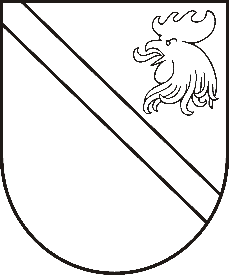 Reģ. Nr. 90000054572Saieta laukums 1, Madona, Madonas novads, LV-4801 t. 64860090, e-pasts: pasts@madona.lv ___________________________________________________________________________MADONAS NOVADA PAŠVALDĪBAS DOMESLĒMUMSMadonā2020.gada 29.oktobrī							          	      		       Nr.439									     (protokols Nr.22, 28.p.)Par dzīvokļa īpašuma Valmieras ielā 16-36, Madona, Madonas novads ierakstīšanu zemesgrāmatāTiek veikta pašvaldības bilancē esoša dzīvokļa īpašuma ar adresi Valmieras iela 16-36, Madona, Madonas novads (telpu grupas kadastra apzīmējums 7001 001 0961 003 036) inventarizācija, lai dzīvokļa īpašumu reģistrētu zemesgrāmatā kā pašvaldības īpašumu. Dzīvoklis ir ierakstāms zemesgrāmatā kā patstāvīgs īpašuma objekts saskaņā ar “Dzīvokļa īpašuma likuma” 8.panta pirmo daļu – dzīvokļa īpašnieks ir persona, kas ieguvusi dzīvokļa īpašumu un īpašuma tiesības nostiprinājusi zemesgrāmatā. Noklausījusies sniegto informāciju, saskaņā ar likuma “Par pašvaldībām” 21.panta pirmās daļas 17.punktu, ņemot vērā 21.10.2020. Finanšu un attīstības komitejas atzinumu, atklāti balsojot: PAR – 15 (Andrejs Ceļapīters, Artūrs Čačka, Andris Dombrovskis, Zigfrīds Gora, Antra Gotlaufa, Gunārs Ikaunieks, Valda Kļaviņa, Agris Lungevičs, Ivars Miķelsons, Valentīns Rakstiņš, Andris Sakne, Rihards Saulītis, Inese Strode, Aleksandrs Šrubs, Kaspars Udrass), PRET – NAV, ATTURAS – NAV, Madonas novada pašvaldības dome NOLEMJ:Ierakstīt zemesgrāmatā uz Madonas novada pašvaldības vārda kā patstāvīgu īpašuma objektu – dzīvokļa īpašumu Valmieras ielā 16-36, Madonā, Madonas novadā, telpu grupas kadastra apzīmējums 7001 001 0961 003 036.Domes priekšsēdētājs					         	         A.LungevičsE.Zāle 64860095